Вести из спортивной школы.«Мини-футбол в школу». Финал.12 декабря в г. Самара в спортивном комплексе "МТЛ арена" прошел финальный этап областных соревнований по мини-футболу в рамках проекта "Мини-футбол в школу".Наш район на данном этапе представляла ГБОУ СОШ № 2 "ОЦ" с. Большая Глушица в двух возрастных категориях:  юноши 2002-2003 г.р. и 1998-1999 г.р.Во всех возрастных категориях в финальном этапе участвовало по три команды, таким образом, они все были призерами данного этапа.Главной целью данного этапа было определить команду, которая будет представлять Самарскую область в соревнованиях Приволжского федерального округа.Начали соревнования младшие ребята нашей школы. В соперниках у них были серьезные команды из г. Самара и с. Сергиевска. Первую игру провели с Самарскими футболистами, ведя по ходу встречи 1:0, наши ребята уступили в со счетом 4:1. Вторую игру мы провели с Сергиевском, и в этой игре мы вели в счете, и вроде бы было все хорошо, но ребята очень нервничали и допускали ошибки, это и привело к поражению со счетом 5:3. Таким образом, наши футболисты, стали бронзовыми призерами этих соревнований. Первыми стали футболисты из Самары сыграв вничью с Сергиевском.Лучшим игроком из нашей команды стал Быков Дмитрий.Во второй половине дня выступление начали наши старшие футболисты у них в соперниках оказались футболисты из г. Похвистнево и п. Георгиевка Кинельского района.В первой нашей игре с г. Похвистнево ребята хорошо комбинировали, проводили быстрые контратаки, разыгрывали наигранные комбинации. Счет встречи 6:3 в нашу пользу. Во второй встрече с Георгиевкой ребята продолжили показывать хороший футбол и обыграли своих соперников с крупным счетом 14:0.Сами ребята признались, что зональные этап соревнований был намного трудней.Сами ребята признались, что зональные этап соревнований был намного трудней.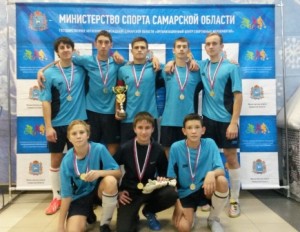 Долгожданная победа!!!! Наш район будет представлять Самарскую область на соревнованиях Приволжского федерального округа.Лучшими игроками нашей команды были признаны Быков Владимир и Дробышев Александр.Хочется поздравить наши обе команды и пожелать нашим старшим юношам хорошего выступления в следующем этапе уже всероссийских соревнований.Поздравляем тренеров Абрашкина Е.Н. и Попова А.В. с хорошим результатом в данных соревнованиях.Итоги 2002-2003:
1 место - СОШ г. Самара
2 место - СОШ с. Сергиевск
3 место - ГБОУ СОШ  № 2 "ОЦ" с. Большая ГлушицаИтоги 1998-1999:
1 место - ГБОУ СОШ  № 2 "ОЦ" с. Большая Глушица
2 место - СОШ г. Похвистнево
2 место - СОШ п. ГеоргиевкаСт. Тренер-преподаватель Попов А.В.Адрес школьного сайта: http://diusschbg.minobr63.ru/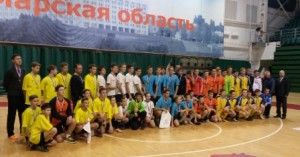 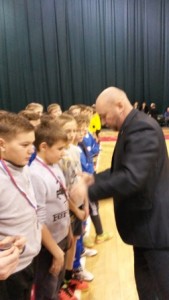 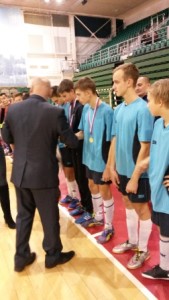 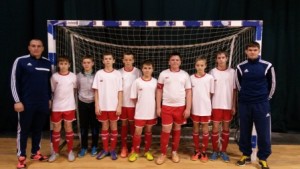 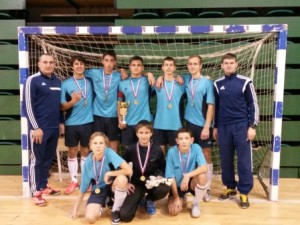 